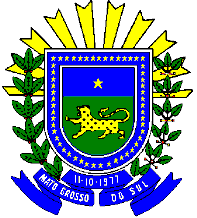 GOVERNO DO ESTADO DE MATO GROSSO DO SULSECRETARIA DE ESTADO DE MEIO AMBIENTE E DESENVOLVIMENTO ECONÔMICO - SEMADEINSTITUTO DE MEIO AMBIENTE DE MATO GROSSO DO SUL - IMASUL REQUERIMENTO PARA A DESCENTRALIZAÇÃO DO LICENCIAMENTO AMBIENTAL MUNICIPAL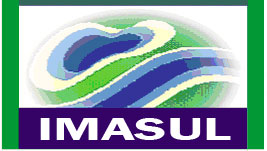 REQUERENTEREQUERENTEREQUERENTEREQUERENTEPrefeitura Municipal:___________________________________________________________________________________________CNPJ : _____________________________________________________________________________________________________Nome do Prefeito:_____________________________________________________________CPF____________________________Endereço da Prefeitura: ________________________________________________________________________________________Bairro: __________________________________________________________________________ CEP: ______________________Telefone: (        ) __________________ Fax: (        ) ___________________ E-mail: _______________________________________Prefeitura Municipal:___________________________________________________________________________________________CNPJ : _____________________________________________________________________________________________________Nome do Prefeito:_____________________________________________________________CPF____________________________Endereço da Prefeitura: ________________________________________________________________________________________Bairro: __________________________________________________________________________ CEP: ______________________Telefone: (        ) __________________ Fax: (        ) ___________________ E-mail: _______________________________________Prefeitura Municipal:___________________________________________________________________________________________CNPJ : _____________________________________________________________________________________________________Nome do Prefeito:_____________________________________________________________CPF____________________________Endereço da Prefeitura: ________________________________________________________________________________________Bairro: __________________________________________________________________________ CEP: ______________________Telefone: (        ) __________________ Fax: (        ) ___________________ E-mail: _______________________________________Prefeitura Municipal:___________________________________________________________________________________________CNPJ : _____________________________________________________________________________________________________Nome do Prefeito:_____________________________________________________________CPF____________________________Endereço da Prefeitura: ________________________________________________________________________________________Bairro: __________________________________________________________________________ CEP: ______________________Telefone: (        ) __________________ Fax: (        ) ___________________ E-mail: _______________________________________DOCUMENTOS APRESENTADOSDOCUMENTOS APRESENTADOSDOCUMENTOS APRESENTADOSDOCUMENTOS APRESENTADOSFundamentado no Decreto nº 10.600/2011:Cópia do instrumento legal que institui a política municipal de meio ambiente;Cópia do instrumento legal que institui o órgão colegiado de instância deliberativa, com participação da sociedade civil (Conselho Municipal de Meio Ambiente);Cópia do instrumento legal que institui órgão técnico-administrativo da estrutura do Poder Executivo Municipal com atribuições específicas ou compartilhadas na área de meio ambiente;Cópia do instrumento legal que institui sistema de fiscalização ambiental estabelecido que preveja multas pelo descumprimento de obrigações de natureza ambiental.Documentos administrativos:Cópia do Termo de Posse, documento de identidade e CPF do Prefeito Municipal;Cópia do Cartão do Cadastro Nacional de Pessoa Jurídica (CNPJ) da Prefeitura Municipal;Cópia do instrumento da última nomeação dos membros do Conselho Municipal de Meio Ambiente, constando o período de mandato;Endereços de e-mail e telefones para contato de cada membro do Conselho;Cópia da Ata da última reunião do Conselho Municipal de Meio Ambiente;Cópia atualizada do instrumento legal designando a equipe que compõe o corpo técnico multidisciplinar, com a indicação do nome, cargo, formação profissional, vínculo e órgão de lotação, inclusive o do responsável pelo órgão ambiental do município; e,Ato de nomeação do representante legal para assuntos relacionados ao processo de descentralização. Fundamentado no Decreto nº 10.600/2011:Cópia do instrumento legal que institui a política municipal de meio ambiente;Cópia do instrumento legal que institui o órgão colegiado de instância deliberativa, com participação da sociedade civil (Conselho Municipal de Meio Ambiente);Cópia do instrumento legal que institui órgão técnico-administrativo da estrutura do Poder Executivo Municipal com atribuições específicas ou compartilhadas na área de meio ambiente;Cópia do instrumento legal que institui sistema de fiscalização ambiental estabelecido que preveja multas pelo descumprimento de obrigações de natureza ambiental.Documentos administrativos:Cópia do Termo de Posse, documento de identidade e CPF do Prefeito Municipal;Cópia do Cartão do Cadastro Nacional de Pessoa Jurídica (CNPJ) da Prefeitura Municipal;Cópia do instrumento da última nomeação dos membros do Conselho Municipal de Meio Ambiente, constando o período de mandato;Endereços de e-mail e telefones para contato de cada membro do Conselho;Cópia da Ata da última reunião do Conselho Municipal de Meio Ambiente;Cópia atualizada do instrumento legal designando a equipe que compõe o corpo técnico multidisciplinar, com a indicação do nome, cargo, formação profissional, vínculo e órgão de lotação, inclusive o do responsável pelo órgão ambiental do município; e,Ato de nomeação do representante legal para assuntos relacionados ao processo de descentralização. Fundamentado no Decreto nº 10.600/2011:Cópia do instrumento legal que institui a política municipal de meio ambiente;Cópia do instrumento legal que institui o órgão colegiado de instância deliberativa, com participação da sociedade civil (Conselho Municipal de Meio Ambiente);Cópia do instrumento legal que institui órgão técnico-administrativo da estrutura do Poder Executivo Municipal com atribuições específicas ou compartilhadas na área de meio ambiente;Cópia do instrumento legal que institui sistema de fiscalização ambiental estabelecido que preveja multas pelo descumprimento de obrigações de natureza ambiental.Documentos administrativos:Cópia do Termo de Posse, documento de identidade e CPF do Prefeito Municipal;Cópia do Cartão do Cadastro Nacional de Pessoa Jurídica (CNPJ) da Prefeitura Municipal;Cópia do instrumento da última nomeação dos membros do Conselho Municipal de Meio Ambiente, constando o período de mandato;Endereços de e-mail e telefones para contato de cada membro do Conselho;Cópia da Ata da última reunião do Conselho Municipal de Meio Ambiente;Cópia atualizada do instrumento legal designando a equipe que compõe o corpo técnico multidisciplinar, com a indicação do nome, cargo, formação profissional, vínculo e órgão de lotação, inclusive o do responsável pelo órgão ambiental do município; e,Ato de nomeação do representante legal para assuntos relacionados ao processo de descentralização. Fundamentado no Decreto nº 10.600/2011:Cópia do instrumento legal que institui a política municipal de meio ambiente;Cópia do instrumento legal que institui o órgão colegiado de instância deliberativa, com participação da sociedade civil (Conselho Municipal de Meio Ambiente);Cópia do instrumento legal que institui órgão técnico-administrativo da estrutura do Poder Executivo Municipal com atribuições específicas ou compartilhadas na área de meio ambiente;Cópia do instrumento legal que institui sistema de fiscalização ambiental estabelecido que preveja multas pelo descumprimento de obrigações de natureza ambiental.Documentos administrativos:Cópia do Termo de Posse, documento de identidade e CPF do Prefeito Municipal;Cópia do Cartão do Cadastro Nacional de Pessoa Jurídica (CNPJ) da Prefeitura Municipal;Cópia do instrumento da última nomeação dos membros do Conselho Municipal de Meio Ambiente, constando o período de mandato;Endereços de e-mail e telefones para contato de cada membro do Conselho;Cópia da Ata da última reunião do Conselho Municipal de Meio Ambiente;Cópia atualizada do instrumento legal designando a equipe que compõe o corpo técnico multidisciplinar, com a indicação do nome, cargo, formação profissional, vínculo e órgão de lotação, inclusive o do responsável pelo órgão ambiental do município; e,Ato de nomeação do representante legal para assuntos relacionados ao processo de descentralização. INFORMAÇÕES DO ÓRGÃO AMBIENTAL MUNICIPALINFORMAÇÕES DO ÓRGÃO AMBIENTAL MUNICIPALINFORMAÇÕES DO ÓRGÃO AMBIENTAL MUNICIPALINFORMAÇÕES DO ÓRGÃO AMBIENTAL MUNICIPALNome da instituição ambiental:__________________________________________________________________________________Nome do responsável:__________________________________________________ Cargo: _________________________________Telefone: (        ) ___________________ Fax: (        ) ________________________ Celular: (        )  __________________________E-mail: ____________________________________________________________________________________________________Endereço:__________________________________________________________________________________________________Bairro: __________________________________________________________ CEP: ______________________Nome da instituição ambiental:__________________________________________________________________________________Nome do responsável:__________________________________________________ Cargo: _________________________________Telefone: (        ) ___________________ Fax: (        ) ________________________ Celular: (        )  __________________________E-mail: ____________________________________________________________________________________________________Endereço:__________________________________________________________________________________________________Bairro: __________________________________________________________ CEP: ______________________Nome da instituição ambiental:__________________________________________________________________________________Nome do responsável:__________________________________________________ Cargo: _________________________________Telefone: (        ) ___________________ Fax: (        ) ________________________ Celular: (        )  __________________________E-mail: ____________________________________________________________________________________________________Endereço:__________________________________________________________________________________________________Bairro: __________________________________________________________ CEP: ______________________Nome da instituição ambiental:__________________________________________________________________________________Nome do responsável:__________________________________________________ Cargo: _________________________________Telefone: (        ) ___________________ Fax: (        ) ________________________ Celular: (        )  __________________________E-mail: ____________________________________________________________________________________________________Endereço:__________________________________________________________________________________________________Bairro: __________________________________________________________ CEP: ______________________REPRESENTANTE LEGAL PARA ASSUNTOS RELACIONADOS AO REQUERIMENTOREPRESENTANTE LEGAL PARA ASSUNTOS RELACIONADOS AO REQUERIMENTOREPRESENTANTE LEGAL PARA ASSUNTOS RELACIONADOS AO REQUERIMENTOREPRESENTANTE LEGAL PARA ASSUNTOS RELACIONADOS AO REQUERIMENTONome: _____________________________________________________________ Cargo: _________________________________Profissão: ____________________________________________ Nº Registro Profissional: ________________________________Telefone: (        ) ___________________ Fax: (        ) ________________________ Celular: (        )  __________________________E-mail: ____________________________________________________________________________________________________Endereço:__________________________________________________________________________________________________Bairro: ______________________________ Município: __________________________________ CEP: ______________________Está autorizado a receber o documento solicitado? (    ) Sim                      (     ) NãoSe não, especificar quem está:Nome:_____________________________________________________________CPF:_____________________________________Telefones: (       )_____________________________________ E-mail: __________________________________________________Nome: _____________________________________________________________ Cargo: _________________________________Profissão: ____________________________________________ Nº Registro Profissional: ________________________________Telefone: (        ) ___________________ Fax: (        ) ________________________ Celular: (        )  __________________________E-mail: ____________________________________________________________________________________________________Endereço:__________________________________________________________________________________________________Bairro: ______________________________ Município: __________________________________ CEP: ______________________Está autorizado a receber o documento solicitado? (    ) Sim                      (     ) NãoSe não, especificar quem está:Nome:_____________________________________________________________CPF:_____________________________________Telefones: (       )_____________________________________ E-mail: __________________________________________________Nome: _____________________________________________________________ Cargo: _________________________________Profissão: ____________________________________________ Nº Registro Profissional: ________________________________Telefone: (        ) ___________________ Fax: (        ) ________________________ Celular: (        )  __________________________E-mail: ____________________________________________________________________________________________________Endereço:__________________________________________________________________________________________________Bairro: ______________________________ Município: __________________________________ CEP: ______________________Está autorizado a receber o documento solicitado? (    ) Sim                      (     ) NãoSe não, especificar quem está:Nome:_____________________________________________________________CPF:_____________________________________Telefones: (       )_____________________________________ E-mail: __________________________________________________Nome: _____________________________________________________________ Cargo: _________________________________Profissão: ____________________________________________ Nº Registro Profissional: ________________________________Telefone: (        ) ___________________ Fax: (        ) ________________________ Celular: (        )  __________________________E-mail: ____________________________________________________________________________________________________Endereço:__________________________________________________________________________________________________Bairro: ______________________________ Município: __________________________________ CEP: ______________________Está autorizado a receber o documento solicitado? (    ) Sim                      (     ) NãoSe não, especificar quem está:Nome:_____________________________________________________________CPF:_____________________________________Telefones: (       )_____________________________________ E-mail: __________________________________________________DECLARAÇÃO DO REQUERENTE OU REPRESENTANTE LEGALDECLARAÇÃO DO REQUERENTE OU REPRESENTANTE LEGALDECLARAÇÃO DO REQUERENTE OU REPRESENTANTE LEGALDECLARAÇÃO DO REQUERENTE OU REPRESENTANTE LEGALDeclaro que todas as informações prestadas e documentos anexos são verdadeiros, assumindo a responsabilidade pelos mesmos sob as penas da lei.Local: _____________________________________________, Data:_________ de _______________________ de ____________Nome: ____________________________________________________________________________________________________Assinatura: ________________________________________________________________________________________________                                                                                               (requerente)Declaro que todas as informações prestadas e documentos anexos são verdadeiros, assumindo a responsabilidade pelos mesmos sob as penas da lei.Local: _____________________________________________, Data:_________ de _______________________ de ____________Nome: ____________________________________________________________________________________________________Assinatura: ________________________________________________________________________________________________                                                                                               (requerente)Declaro que todas as informações prestadas e documentos anexos são verdadeiros, assumindo a responsabilidade pelos mesmos sob as penas da lei.Local: _____________________________________________, Data:_________ de _______________________ de ____________Nome: ____________________________________________________________________________________________________Assinatura: ________________________________________________________________________________________________                                                                                               (requerente)Declaro que todas as informações prestadas e documentos anexos são verdadeiros, assumindo a responsabilidade pelos mesmos sob as penas da lei.Local: _____________________________________________, Data:_________ de _______________________ de ____________Nome: ____________________________________________________________________________________________________Assinatura: ________________________________________________________________________________________________                                                                                               (requerente)